Parrot Heads in Michiana Club By-Laws   Feb 2023Article I – GeneralA.    Name: The organization shall be called Parrot Heads in Michiana (PHiM).B.Statement of Purpose: Parrot Heads in Michiana is a not-for-profit tax-exempt organization whose purpose is to provide a channel  to join together people of similar interests in order to participate in a variety of social activities and community services, to assist local and national charities, contribute to environmental concerns, and be a source of enjoyment, fellowship and relaxation.C.   Disclaimer: We are recognized by, but in no way attached to, Jimmy Buffett and his  businessinterests in Key West, New Orleans, Charleston, and Orlando. We are not associated with HKManagement, MCA Records, Island Records, Mailboat Records, or Margaritaville Records. We wouldlike to stress that Mr. Buffett’s name, his song titles, lyrics, names of businesses owned by Mr.Buffett, and the term “Parrot Head” are all registered trademarks and should not be used for thepursuit of profit. Clubs are allowed to use the term “Parrot Head” on t-shirts, etc., but NOT JimmyBuffett’s name.D.If in the event that PHiM were to dissolve, any funds remaining in the PHiM account(s) willbe donated to a charity chosen by the Board of Directors at the time of dissolution after payment of all existing debts.  Parrot Heads in Parrotdise must be contacted prior to dissolution and their rules regarding dissolution of a club must be followed.Article II – Membership and DuesA.    Club Membership: Membership in PHiM shall be open to all, regardless of sex, creed, national origin,or sexual preference. A member will be considered in good standing so long as dues are current.Single members must be at least 21years of age. Anyone under the age of 21must join as a familymembership with a parent or guardian.B.    Dues: The annual dues of PHiM will be as follows:1.    Cost – Individual: $25.00 per year, Family: $35.00 per household per year. An individualmember is considered to be one adult head of household at a single address. A family isconsidered to be one or two adults and any dependent children living at a single address.2.    Membership will entitle a member to a welcome email, access to the club website       and member    area and other email notifications and informational mailings.3.    Membership renewal notices will be either emailed or a Paypal invoice will be emailed in         the month prior to renewal.  Membership renewal will be in October and payable prior         to December 31.4.    New members joining after October 1 will be considered current through December 31        of the following year.Email: info@parrotheadsinmichiana.orgPage 1 of 7 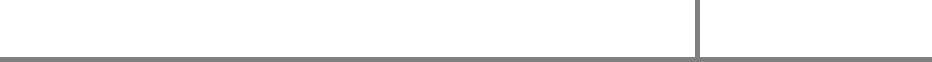 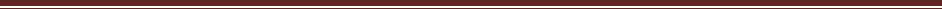 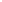 Parrot Heads in Michiana Club By-Laws   Feb 2023C.Denial of Membership: The Officers may deny membership in PHiM to any person whom the entireBoard of Directors determines by a unanimous vote does not meet the requirements formembership.D.   Conduct: All members agree to recognize and adhere to the attached “Code of Conduct”.   Infractionsto the Code are subject to actions as stated in Section IX.B.Article III – MeetingsA.    Social Meetings: The Club shall attempt to schedule at least one social event each month. Theseevents may include some type of charity fund raising event and could be open to the generalpublic.B.    Business Meetings: General Business Meetings will occur at least every other month. Thesemeetings may be held prior to or in conjunction with Social Meetings. General Business Meetingswill be conducted by the Club President or a designated member of the Board of Directors. Anymember in good standing may attend these business meetings and will conduct themselves in aprofessional manner. All Club decisions at the meeting will be by simple majority vote of thosepresent. Minutes will be taken at all meetings and made public prior to the next meeting.  Hardcopies available upon request to club secretary. All meetings will be held within the geographicalboundaries of the Club.  C.Board of Directors Meetings: The Board of Directors (elected officers), plus the social director,webmaster and newsletter editor, will meet prior to the regular General Business Meeting. Minutesfrom these meetings will be made available to all members upon request to the club secretary.Article IV – Officers / Board of Directors, and Elections and Appointed PositionsA.    Officers and Elections:1.    Officers: The Club will elect the officers for a two year term as follows: President, VicePresident, Treasurer, Secretary and 2Members-at-Large. The President, Treasurer andMember-at-Large-2shall be elected in the odd years. The Vice President, Secretary andMember-at-Large-1shall be elected in the even years.  The position of Founder is apermanent position.  These 7individuals will comprise the Board of Directors.Email: info@parrotheadsinmichiana.orgPage 2 of 7 Parrot Heads in Michiana Club By-Laws   Feb 20232.    Election Officer: The Board of Directors shall appoint an Election Officer to conduct andoversee the next election procedure on or before August 31. The Election Officer shalloperate within the guidelines provided by the Board of Directors. The Election Officer shallmaintain the privacy and integrity of all assigned duties.3.    Nominations: The Election Officer shall  email a “Call for Nominations”to all members in good standing for all offices to be elected in the upcoming year betweenOctober 1and October 15.  This notice will include the offices to be elected, the dates andterms of the upcoming election and a statement that the election will be by ballots voting fora simple plurality. Nominations may be sent via US Mail or email to the Election Officer nolater than October 31. Qualified nominees, asdetermined by PhiM bylaws (see IV.D), shall be placed on the ballot.4.    Elections: On or before November 10 the Election Officer shall  email ballots to allmembers in good standing as of October 31.  A single membership shall receive one ballotand a family membership shall receive two ballots.  The ballot will include all offices to be elected and all qualified nominees for each office. It shall alsocontain the name of the Election Officer and an email address to where they can be returnedafter completion. All emailed ballots received by the Election Officer must be  received nolater than November 30. Ballots may also be delivered directly to the Election Officer by November 30.  Final results of the election will be tabulated by the Election Officer before the December General Business Meeting and announced at that time. The Election Officer shall then seal all ballots to be maintained for 30 days and then destroyed in accordance with the Election Officerduties in II.A.2.   If all candidates are running unopposed they will be elected by show ofhands at the  December Business Meeting and no ballots will be mailed.5.    Special Elections: A special election may be called for any new Officer’s position.  Thiselection will follow the general guidelines of the general November election with a call fornominations and balloting.6.    Newly elected Officers assume duties on January 1B.    Officers: The Officers will consist of the Club President, Vice President, Secretary, Treasurer, and        Two Members-at-Large.  The Officers will be responsible for ensuring all club activities are conducted within the guidelines of Parrot Heads in Paradise (PHiP), Inc. and the Club Statement of Purpose as outlined in Article I.B. The Board of Directors will be empowered to make decisionsbetween business meetings to insure these goals are met. All decisions will be by simple majoritywith each Officer having one vote.   Any and all Officer’s decisions will be reported at the nextGeneral Business Meeting. The Board of Directors will act on recommendations received from thegeneral membership at the General Business Meetings and present projects/concepts to the generalmembership at the General Business Meetings.  In the event of a tie vote, the  President will act as tie-breaker, casting the deciding vote.Email: info@parrotheadsinmichiana.orgPage 3 of 7 Parrot Heads in Michiana Club By-Laws   Feb 2023C.Responsibilities of Officers / Board of Directors:President: The President shall A) Have such powers and duties as are usually exercised by such anofficer, B) Be Executive officer of the Club and plan, organize, and preside over General BusinessMeetings, special meetings, and meetings of the Board of Directors, C) Assign the individualresponsibilities of the Vice President, D) Work with Committee Chairpersons and Vice President inorder to help ensure all assigned tasks are completed in a timely manner, E) Have the power to callspecial meetings of the Club and the Board of Directors, F) Appoint, subject to approval of the Boardof Directors, and except as provided elsewhere in these bylaws, members to committees, includingvacancies, G) Serve as liaison with PHiP or designate this role to another member of the Board ofDirectors on a case by case basis, H) Coordinate purchase of concert tickets, I) insure compliance withPHiP requirements in order to keep the club in good standing with PHiP.Vice President: The Vice President shall A) In the absence of the President, have the powers andduties of the President, B) Serve as liaison with other Parrot Head Clubs and PhiM committees, C)  D)Deal with other matters and or powers that are delegated to the position by the President or Boardof Directors, E) Work to ensure that all PHiP/local charity guidelines are met. F) Will havepossession of the post office box key or delegate responsibility of the key to another board member.Secretary: The Secretary shall A) Ensure that minutes are recorded at all Business and Board ofDirectors meetings, B) Post the minutes from the monthly General Business Meetings via email listwithin fourteen days of the meeting. Copies will also be made available upon request by anymember of good standing via  email if requested  to the secretary of record, C) Keeprecord of member “Parrot Points”, D) Other duties as designated by the President and/or the Boardof Directors.Treasurer: The Treasurer shall A) Record and keep track of all financial function and transactions,B) Balance account, issue checks for all charities and expenditures, based on receipts supplied, C)Serve as a member of the Membership Committee, D) Mail/e-mail out membership renewalinformation to all members, E) Maintain the current membership role, and F) Other duties as designated by the President and Board of Directors.Member-at-Large:  The Member-at-Large shall A) Serve as liaison between club members andBoard of Directors.D.   Eligibility Requirements: All Officers / Board of Directors shall be members in good standing for aperiod of no less than one year prior to nomination/appointment.E.Vacancies: Vacancies in all positions can be created by resignation, abandonment of duties (asfurther defined), or by violation of any articles of the bylaws. A position shall be defined asabandoned if the officer is absent from all General Business Meetings without just cause for aperiod of three consecutive months. Persons filling vacated positions shall be appointed for theduration of the term by a majority vote of the Board of Directors.F.Abandonment: Abandonment and just cause will be determined by a unanimous vote of all Officers.Email: info@parrotheadsinmichiana.orgPage 4 of 7 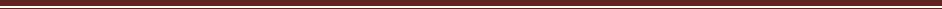 Parrot Heads in Michiana Club By-Laws   Feb 2023G.    Appointed Positions.  These positions do not receive a vote and are not required by these by-lawsSocial Director: Shall1) Assist in planning monthly social events (i.e. Tuesday Phlockings)2) Monthly Business Meeting location3) Co-ordinate other events as requested by Board of DirectorsWebmaster: shall maintain and keep current the club websiteNewsletter Editor: Shall ensure that the club’s newsletter is published and distributed at regularintervals during the year.Article V – CommitteesA.    General: Committees may be established by the President, Board of Directors, and/or generalmembership to deal with specific projects.B.    Committee Roles: The purpose of all committees is to ensure that day to day functions and specialevents are completed in a timely manner. To this end, the committees, working under aChairperson are given the detailed responsibilities of specific events and activities. The committeesare expected to work closely with the Board of Directors on all projects/events. They are alsorequired to keep the President and Board of Directors informed of all plans and progress.Article VI – Concert TicketsA.    PhiM “Parrot Points” System: The point year will run by the calendar year, January 1st through        December 31.  Member participation will be recorded at each event and it is the member’sstresponsibility to report their participation.  No more than two tickets per member household willbe available to the highest point earners. Ties may be broken by number of charity hoursvolunteered. All members in good standing will be given a deadline for purchase of tickets. If thatdeadline passes, the opportunity to purchase will go to the member with the next highest total. Atall times ticket distribution will follow PHiP guidelines.  All points will be awarded as follows:Points:1.    Officers: 10 points2.    Appointed Positions: 7points3.    Committee Chairperson: 5points4.    Actively serve on any Committee: 3points5.    Participate in charity function or community projects,: 3points6.    Attend General Business Meeting: 2points7.    Additional points may be issued for other activities as determined by Board of Directors.Article VII – AltruismEvents and/or activities sponsored by PhiM will have a portion of the proceeds raised donated to adesignated charity. The Club will donate time and/or money to at least two local charities each year. TheClub will be involved in at least one environmental cause each year. The Board of Directors has theEmail: info@parrotheadsinmichiana.orgPage 5 of 7 Parrot Heads in Michiana Club By-Laws   Feb 2023responsibility to make recommendations to the general membership as to which charities to support.Individuals may also recommend charities and should do so through the Board of Directors.Article VIII – Expenditures, Reimbursements/BudgetsA.    PhiM members wishing to be reimbursed or approved for expenditures for PhiM related activitiessuch as, but not limited to, construction materials, necessary supplies for official Club events, otherofficial and/or Club sponsored functions, prior to spending moneys shall:1.    Obtain verbal approval, from President, Vice-President or Treasurer for expenditures not toexceed $100.00.2.    Obtain approval,  from the Board of Directors for expenditures of over 100.003.    4.    To obtain reimbursement, the member shall submit the written approval (when required)along with the receipts to the Treasurer. PhiM members who anticipate incurring expensesfor Club related activities should (after obtaining proper Board of Directors approval) seekto have the company invoice the Club directly for the amount due. If this is not possible,then submit to the Treasurer as indicated previously.Article IX– MiscellaneousA.    Adoption of Bylaws: These bylaws have been approved by a majority of members in good standingat a General Business Meeting. Future modifications/amendments to the bylaws will be researchedand proposed by the Board of Directors or appointed committee. Approval of changes shall bevoted on by general membership at a General Business Meeting.B.    Infractions of Bylaws:1.    Any current PhiM member may submit in writing only (signed, dated, and clearly written),within 30 days of the occurrence of the stated infraction(s), to the Board of Directors, adetailed statement regarding the alleged infraction(s) of the bylaws by any other currentPhiM member.2.    The Board of Directors will inform, by letter, the PhiM member of the alleged infraction(s)against him/her, along with the name of the member who has submitted the infraction. Themember will be given 30 days to provide a written response to the Board of Directors. If themember chooses not to respond within 30 days, the Board of Directors will move forwardto a decision without the member’s input.Email: info@parrotheadsinmichiana.orgPage 6 of 7 Parrot Heads in Michiana Club By-Laws   Feb 20233.    At the next scheduled Board of Directors meeting, after the 30 day deadline, the Board ofDirectors will evaluate the alleged infraction(s) and make one of the following decisions:A) No Action – the alleged infraction has been considered by the Board of Directors and theBoard of Directors will take no action,B) Action – The alleged infraction has been considered by the Board of Directors and actionis being taken as determined by a unanimous decision of the Board of Directors. The specificaction is entirely left up to the discretion of the Board of Directors and is to be based onlyupon the stated infraction.4.    If action is taken against the PhiM member for an infraction(s) of the PhiM bylaws, themember will be informed in writing within 30 days of the Board of Directors’ decision. Themember who submitted the original statement of alleged infraction(s) shall be providedwith a copy of the Board of Directors’ decision.5.    The Board of Directors may suspend from PhiM any member whom the entire Board ofDirectors determines no longer meets the requirements for membership set forth in ArticleII of these bylaws and/or “Code of Conduct”. This must be done by unanimous vote. Thevote suspends such member’s membership in PhiM and all rights and privileges associatedtherewith.6.    At the next scheduled PhiM meeting, the membership shall be informed of the decision, andthe information shall be properly recorded in the minutes.7.    PhiM Board of Directors’ decisions are considered final.Article X – Code of ConductIt is the intention of the Parrot Heads in Michiana (PhiM) to provide social and charitable activities forthe enjoyment and benefit of all our members, guests, hosts, and charities. All members of theorganization shall be required to treat fellow members, guests, hosts, and their personal property withrespect. Members also agree to abide by all local, state, and federal laws (including, but not limited to)governing misuse of personal privileges, personal property, and controlled substances. Members of thePhiM, by virtue of their membership agreement, agree to demonstrate personal responsibility for theirwords, actions, and deeds and not to exhibit behaviors that are harmful to themselves and othermembers, guests, hosts, or their personal property. We seek to provide a pleasant atmosphere in whichto share our common love of the music and tales of Jimmy Buffett and to further the charitable idealsthat we seek to uphold.PhiM will not condone behavior contrary to our objectives nor that which we feel is harmful orinjurious to others. By virtue of your membership in PhiM, you have indeed agreed to “Party with aPurpose” in a most responsible fashion!Email: info@parrotheadsinmichiana.orgPage 7 of 7 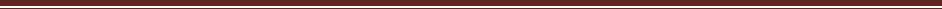 